23.07.2020г. Экспертные заключения, предложения к проекту направлять в администрацию муниципального образования поселок Боровский в течение 7 дней до 30.07.2020г. (в течение 7 дней со дня размещения проекта – 23.07.2020) по адресу: п. Боровский, ул. Островского, д.33, 2 этаж, кабинет 3 (приемная)  и по электронной почте: borovskiy-m.o@inbox.ru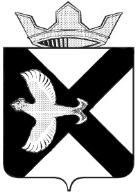 ДУМА МУНИЦИПАЛЬНОГО ОБРАЗОВАНИЯПОСЕЛОК БОРОВСКИЙРЕШЕНИЕ___________2020 г.						                            №  рп. БоровскийТюменского муниципального района	Об утверждении Положения о порядке организации и проведения схода граждан в муниципальном образовании поселок БоровскийВ соответствии со статьей 25.1 Федерального закона от 06.10.2003 № 131–ФЗ «Об общих принципах организации местного самоуправления в Российской Федерации», Уставом муниципального образования поселок Боровский, Дума муниципального образования поселок БоровскийРЕШИЛА:Утвердить Положение о порядке организации и проведения схода граждан в муниципальном образовании поселок Боровский согласно приложению к настоящему решению.2. Настоящее решение вступает в силу после его обнародования.3. Обнародовать настоящее решение в установленных местах и разместить на официальном сайте Администрации муниципального образования поселок Боровский в сети «Интернет».Председатель Думы	                                                        А.А. КвинтГлава муниципального образования			          С.В. СычеваПриложение к решению Думы муниципального образования поселок Боровскийот _____ № __________ПОЛОЖЕНИЕ О ПОРЯДКЕОРГАНИЗАЦИИ И ПРОВЕДЕНИЯ СХОДА ГРАЖДАН В МУНИЦИПАЛЬНОМ ОБРАЗОВАНИИ ПОСЕЛОК БОРОВСКИЙСтатья 1. Общие положения1.1. Настоящее Положение о порядке организации и проведения схода граждан в муниципальном образовании поселок Боровский (далее - Положение) разработано в соответствии со статьей 25.1 Федерального закона от 06.10.2003 № 131-ФЗ «Об общих принципах организации местного самоуправления в Российской Федерации» и устанавливает порядок организации и проведения схода граждан в муниципальном образовании поселок Боровский (далее – муниципальное образование).1.2. Сход граждан – форма непосредственного осуществления населением местного самоуправления в муниципальном образовании для решения вопросов местного значения.1.3. Правом на участие в сходе граждан обладают граждане, зарегистрированные по месту жительства на территории муниципального образования, и обладающие избирательным правом (далее – жители населенного пункта).1.4. Сход граждан может проводиться в муниципальном образовании по вопросам:1) изменения границ муниципального образования (муниципального района), в состав которого входит указанный населенный пункт, влекущего отнесение территории указанного населенного пункта к территории другого муниципального образования (муниципального района);2) введения и использования средств самообложения граждан на территории данного населенного пункта;3) выдвижения кандидатуры старосты населенного пункта, а также по вопросу досрочного прекращения полномочий старосты населенного пункта;4) выдвижения кандидатур в состав конкурсной комиссии при проведении конкурса на замещение должности муниципальной службы в случаях, предусмотренных законодательством Российской Федерации о муниципальной службе.Статья 2. Порядок созыва схода граждан2.1. Сход граждан может созываться главой муниципального образования, по инициативе группы жителей муниципального образования, обладающих избирательным правом, численностью не менее 10 человек.2.2. Инициатива жителей населенного пункта должна быть оформлена в виде подписных листов, в которых указываются:вопрос, выносимый на сход граждан;фамилия, имя, отчество (при наличии), дата рождения; серия и номер паспорта или заменяющего его документа каждого гражданина, поддерживающего инициативу о созыве схода граждан, адрес регистрации по месту жительства; подпись гражданина и дата.2.3. Подписные листы заверяются лицом, осуществляющим сбор подписей, с указанием даты, фамилии, имени, отчества (при наличии), даты рождения, номера и серии паспорта или заменяющего его документа, адреса регистрации по месту жительства и направляются главе муниципального образования. Статья 3. Порядок принятия решения о проведениисхода граждан3.1. Решение о проведении схода граждан принимается главой муниципального образования путем принятия постановления Администрации муниципального образования о назначении схода граждан (далее – постановление о назначении схода граждан).3.2. Решение о проведения схода граждан, созываемого по инициативе жителей населенного пункта, принимается главой муниципального образования в течение 30 дней со дня поступления документов установленных п. 2.2. настоящего положения.Инициатива жителей населенного пункта о проведении схода граждан подлежит отклонению в случаях:неисполнения требований, установленных пунктами 2.2, 2.3 настоящего Положения;если вопрос, выносимый на сход граждан, не входит в полномочия схода граждан;если вопрос, выносимый на сход граждан, противоречит действующему законодательству.3.3.В случае, если в муниципальном образовании отсутствует возможность одновременного совместного присутствия более половины обладающих избирательным правом жителей, сход граждан проводится поэтапно в срок, не превышающий одного месяца со дня принятия решения о проведении схода граждан. Лица, ранее принявшие участие в сходе граждан, на последующих этапах участия в голосовании не принимают.3.4. В постановлении о назначении схода граждан указываются:вопрос, выносимый на сход граждан;информация о дате, времени и месте проведения схода граждан (этапов схода граждан);сведения о месте вынесения для обозрения материалов по вопросу, выносимому на сход граждан.3.5. Постановление о назначении схода граждан подлежит обнародованию путем размещения на информационных стендах, а также на официальном сайте Администрации муниципального образования поселок Боровский не менее чем за 5 дней до дня проведения схода граждан.Статья 4. Порядок проведения схода граждан4.1. На основании постановления о назначении схода граждан администрация муниципального образования поселок Боровский  (далее – Администрация) осуществляет организацию и проведение схода граждан в порядке, предусмотренном действующим законодательством и настоящим Положением. 4.2. Администрация:а) обеспечивает обнародование и размещение на официальном сайте Администрации, на информационных стендах постановления о назначении схода граждан;б) осуществляет подготовку материалов по вопросу, выносимому на решение схода граждан, и обеспечивает вынесение их для обозрения жителей населенного пункта;в) составляет списки жителей населенного пункта, обладающих избирательным правом;г) осуществляет подготовку помещения или территории для проведения схода граждан;д) осуществляет регистрацию жителей населенного пункта, прибывших на сход граждан;е)  обеспечивает ведение протокола схода граждан;ж) осуществляет подсчет голосов;3) обеспечивает обнародование решений, принятых на сходе граждан.4.3. Сход граждан правомочен при участии в нем более половины обладающих избирательным правом жителей населенного пункта. Граждане участвуют в сходе непосредственно. Каждый гражданин имеет один голос. При отсутствии кворума назначение новой даты проведения схода граждан производится главой муниципального образования. В этом случае сход граждан должен быть проведен не ранее чем через 5 дней после дня, на который ранее было назначено проведение схода граждан, и в срок не превышающий одного месяца со дня принятия решения о проведении схода граждан.В случае проведения поэтапного схода граждан, сход граждан правомочен при любой явке на отдельных его этапах с последующим подсчетом голосов по итогам проведения всех этапов схода граждан.4.4. Прибывшие на сход граждан жители подлежат регистрации в соответствии со списком жителей населенного пункта, обладающих избирательным правом.В списке регистрации участников схода граждан указываются фамилия, имя, отчество (при наличии), дата рождения, адрес регистрации по месту жительства.4.5. На сходе граждан председательствует глава муниципального образования или иное лицо его замещающее.4.6. Сход граждан открывается председательствующим, который организует проведение схода граждан, назначает секретаря схода граждан, предоставляет слово для выступления по обсуждаемым вопросам, обеспечивает установленный порядок проведения схода и голосования, озвучивает решение, принятое на сходе граждан.4.7. На сходе граждан секретарем ведется протокол, в котором указывается: дата, время и место проведения схода граждан, ФИО председательствующего и секретаря, численность жителей населенного пункта, обладающих избирательным правом, количество граждан, присутствующих на сходе граждан, повестка дня, краткое содержание выступлений, результаты голосования и принятые решения.Протокол схода граждан подписывается председательствующим и секретарем схода граждан.4.8. При поэтапном проведении схода граждан ведутся протоколы на каждом этапе схода граждан, которые в последующем оформляются в один итоговый протокол.Итоговый протокол содержит сводную информацию по всем этапам схода граждан: дата, время, место проведения этапов схода граждан, повестка дня, ФИО председательствующего и секретаря, количество проведенных этапов, численность жителей населенного пункта, обладающих избирательным правом, количество граждан, принявших участие в сходе граждан на всех этапах схода граждан, поэтапные и общие результаты голосования и принятые решения.Итоговый протокол схода граждан подписывается председательствующим и секретарем схода граждан. К итоговому протоколу прикладываются списки участников схода граждан, зарегистрированных на каждом этапе схода граждан. Статья 5. Решения схода граждан5.1. Решения схода граждан принимаются открытым голосованием. 5.2. Решение схода граждан считается принятым, если за него проголосовало более половины участников схода граждан.5.3. Решения, принятые на сходе граждан, оформляются и подписываются председательствующим. 5.4. Решения, принятые на сходе граждан, подлежат обязательному исполнению на территории населенного пункта.5.5. Органы и должностные лица местного самоуправления обеспечивают исполнение решений, принятых на сходе граждан.5.6. Решение, принятое на сходе граждан, может быть отменено путем принятия иного решения на сходе граждан либо в судебном порядке.5.7. Решения, принятые на сходе граждан, подлежат обнародованию.5.8. Если для реализации решения, принятого на сходе граждан, дополнительно требуется принятие муниципального правового акта, орган или должностное лицо местного самоуправления, в компетенцию которого входит принятие указанного акта, обязаны в течение 15 дней со дня проведения схода граждан определить срок подготовки и принятия соответствующего муниципального правового акта. Указанный срок не может превышать 3 месяца.